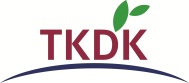 TARIM ve KIRSAL KALKINMAYI DESTEKLEME KURUMUTarım ve Kırsal Kalkınmayı Destekleme Kurumu (TKDK), 4 Mayıs 2007 tarih ve 5648 sayılı Kanunla kurulmuştur. Amacı; ulusal kalkınma plan, program ve stratejilerinde öngörülen ilke ve hedefler çerçevesinde, Avrupa Birliği ve uluslararası kuruluşlardan sağlanan kaynakları da kapsayacak şekilde, kırsal kalkınma programlarının uygulanmasına yönelik faaliyetleri gerçekleştirmektir. Gıda, Tarım ve Hayvancılık Bakanlığı’nın ilgili kuruluşu olan TKDK, kamu tüzel kişiliğini haiz, idari ve mali özerkliğe sahip, özel bütçeli bir kamu kurumudur.Avrupa Birliği’nin aday ve potansiyel aday ülkelere destek olmak amacıyla oluşturduğu Katılım Öncesi Mali Yardım Aracı’nın, Kırsal Kalkınma Bileşeni kapsamında hazırlanan IPARD Programı’nın uygulanmasından sorumlu olan TKDK, Avrupa Birliği Komisyonu’nun gerçekleştirdiği akreditasyon ve yetki devri sürecini 30 Ağustos 2011 tarihi itibariyle başarı ile tamamlamış ve IPARD desteklerini kullandırmaya başlamıştır. Faydalanıcılara uygun harcamalar karşılığında sağlanan ve %50 ile %65 arasında değişen mali desteğin kaynağı, Avrupa Birliği ve Türkiye Cumhuriyeti Eş-finansmanıyla oluşturulan IPARD Programı Fonudur. “Kamu Katkısı” olarak adlandırılan bu destek, program çerçevesinde gerçekleşmiş yatırımlar için geri ödemesiz olarak kullandırılmaktadır.DESTEKLENEN SEKTÖRLER, YATIRIM LİMİTLERİ ve DESTEK ORANLARI%50 ile %65 ARASINDA DEĞİŞEN HİBE DESTEĞİSüt ve et üreten tarımsal işletmelere yönelik yatırımlara (101 Tedbiri) verilen hibe desteği miktarı, uygun harcamalar toplamının %50’si ile %65’i arasındadır. Başvuru sunulduğu tarihte 40 yaşın altında olan başvuru sahipleri tarafından yapılan yatırımlar için destek oranı %55’e, dağlık alanda yapılan yatırımlar için %60’a çıkmaktadır. Başvuru sunulduğu tarihte 40 yaşın altında olan başvuru sahiplerince, dağlık alanlarda yapılan yatırımlar için destek oranı ise %65 olmaktadır. Tarım ve Balıkçılık Ürünlerinin İşlenmesi ve Pazarlanmasının Geliştirilmesi ve Topluluk Standartlarına Yükseltilmesine Yönelik Yatırımlar (103 Tedbiri) ile Kırsal Ekonomik Faaliyetlerin Çeşitlendirilmesi ve Geliştirilmesi Tedbiri (302 Tedbiri) kapsamındaki yatırımlarda destek oranı, uygun harcamalar toplamının %50’sidir.PROGRAMIN UYGULANDIĞI İLLERIPARD Programı iki ayrı uygulama dönemine ayrılmış ve toplamda 42 ile destek verecek şekilde yapılandırılmıştır.Birinci uygulama dönemi illeri; 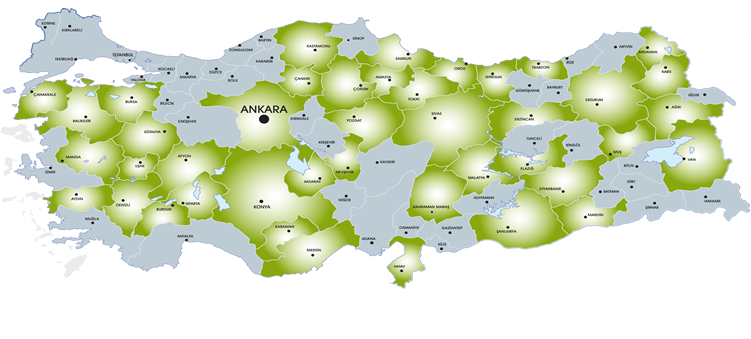 Afyonkarahisar, Amasya, Balıkesir, Çorum, Diyarbakır, Erzurum, Hatay, Isparta, Kahramanmaraş, Kars, Konya, Malatya, Ordu, Samsun, Şanlıurfa, Sivas, Tokat, Trabzon, Van ve Yozgat’tır.İkinci uygulama dönemi illeri; Ağrı, Aksaray, ANKARA, Ardahan, Aydın, Burdur, Bursa, Çanakkale, Çankırı, Denizli, Elazığ, Erzincan, Giresun, Karaman, Kastamonu, Kütahya, Manisa, Mardin, Mersin, Muş, Nevşehir ve Uşak’tır.İŞLETMELERİN SAĞLAMASI GEREKEN KAPASİTE KRİTERLERİ** Ayrıntılı bilgi için www.tkdk.gov.tr adresinden faydalanabilirsiniz.TEDBİRNOTEDBİR ADIALT TEDBİR ADI ve BÜTÇE KALEMLERİYATIRIMLİMİTLERİ €DESTEK ORANLARI101TARIMSAL İŞLETMELERİN TOPLULUK STANDARTLARINA YÜKSELTİLMESİ ve YENİDEN YAPILANDIRILMASINA YÖNELİK YATIRIMLAR101-1 Süt Üreten Tarımsal İşletmelere Yatırım15.000 – 1.000.000% 50-65101TARIMSAL İŞLETMELERİN TOPLULUK STANDARTLARINA YÜKSELTİLMESİ ve YENİDEN YAPILANDIRILMASINA YÖNELİK YATIRIMLAR101-2 Et Üreten Tarımsal İşletmelere Yatırım% 50-65101TARIMSAL İŞLETMELERİN TOPLULUK STANDARTLARINA YÜKSELTİLMESİ ve YENİDEN YAPILANDIRILMASINA YÖNELİK YATIRIMLARBütçe Kalemi – 1 (Kırmızı Et)20.000  –1.000.000% 50-65101TARIMSAL İŞLETMELERİN TOPLULUK STANDARTLARINA YÜKSELTİLMESİ ve YENİDEN YAPILANDIRILMASINA YÖNELİK YATIRIMLARBütçe Kalemi – 2 (Kanatlı Eti)15.000 – 500.000% 50-65103TARIM VE BALIKÇILIK ÜRÜNLERİNİN İŞLENMESİ ve PAZARLANMASININ GELİŞTİRİLMESİ ve TOPLULUK STANDARTLARINA YÜKSELTİLMESİNE YÖNELİK YATIRIMLAR103 – 1 Süt ve Süt Ürünlerinin İşlenmesi ve Pazarlanması  %50103TARIM VE BALIKÇILIK ÜRÜNLERİNİN İŞLENMESİ ve PAZARLANMASININ GELİŞTİRİLMESİ ve TOPLULUK STANDARTLARINA YÜKSELTİLMESİNE YÖNELİK YATIRIMLARBütçe Kalemi - 1 (Süt İşleme Tesisleri)50.000 – 3.000.000%50103TARIM VE BALIKÇILIK ÜRÜNLERİNİN İŞLENMESİ ve PAZARLANMASININ GELİŞTİRİLMESİ ve TOPLULUK STANDARTLARINA YÜKSELTİLMESİNE YÖNELİK YATIRIMLARBütçe Kalemi - 2 (Süt Toplayan Üretici Örgütleri)25.000 – 1.000.000%50103TARIM VE BALIKÇILIK ÜRÜNLERİNİN İŞLENMESİ ve PAZARLANMASININ GELİŞTİRİLMESİ ve TOPLULUK STANDARTLARINA YÜKSELTİLMESİNE YÖNELİK YATIRIMLAR103 – 2 Et ve Et Ürünlerinin İşlenmesi ve Pazarlanması%50103TARIM VE BALIKÇILIK ÜRÜNLERİNİN İŞLENMESİ ve PAZARLANMASININ GELİŞTİRİLMESİ ve TOPLULUK STANDARTLARINA YÜKSELTİLMESİNE YÖNELİK YATIRIMLARBütçe Kalemi – 1 (Kırmızı Et İşleme ve Pazarlama)30.000 – 3.000.000%50103TARIM VE BALIKÇILIK ÜRÜNLERİNİN İŞLENMESİ ve PAZARLANMASININ GELİŞTİRİLMESİ ve TOPLULUK STANDARTLARINA YÜKSELTİLMESİNE YÖNELİK YATIRIMLARBütçe Kalemi –2 (Kanatlı Eti İşleme ve Pazarlama)30.000 – 3.000.000%50103TARIM VE BALIKÇILIK ÜRÜNLERİNİN İŞLENMESİ ve PAZARLANMASININ GELİŞTİRİLMESİ ve TOPLULUK STANDARTLARINA YÜKSELTİLMESİNE YÖNELİK YATIRIMLAR103 – 3 Meyve ve Sebzelerin işlenmesi ve Pazarlanması50.000 – 1.250.000%50103TARIM VE BALIKÇILIK ÜRÜNLERİNİN İŞLENMESİ ve PAZARLANMASININ GELİŞTİRİLMESİ ve TOPLULUK STANDARTLARINA YÜKSELTİLMESİNE YÖNELİK YATIRIMLAR103 – 4 Su Ürünlerinin İşlenmesi ve Pazarlanması 50.000 – 1.500.000%50302KIRSAL EKONOMİK FAALİYETLERİN ÇEŞİTLENDİRİLMESİ ve GELİŞTİRİLMESİNE YÖNELİK YATIRIMLAR302 – 1 Çiftlik Faaliyetlerinin Çeşitlendirilmesi ve GeliştirilmesiArıcılık - Süs bitkileri - Tıbbi ve Aromatik Bitkiler5.000 – 250.000%50302KIRSAL EKONOMİK FAALİYETLERİN ÇEŞİTLENDİRİLMESİ ve GELİŞTİRİLMESİNE YÖNELİK YATIRIMLAR302 – 2 Yerel Ürünlerin ve Mikro İşletmelerin Geliştirilmesi10.000 – 250.000%50302KIRSAL EKONOMİK FAALİYETLERİN ÇEŞİTLENDİRİLMESİ ve GELİŞTİRİLMESİNE YÖNELİK YATIRIMLAR302 – 3 Kırsal Turizm15.000 – 400.000%50302KIRSAL EKONOMİK FAALİYETLERİN ÇEŞİTLENDİRİLMESİ ve GELİŞTİRİLMESİNE YÖNELİK YATIRIMLAR302 – 4 Kültür Balıkçılığının Geliştirilmesi  15.000 – 200.000%50ÖNEMLİ NOT!302- Kırsal Ekonomik Faaliyetlerin Çeşitlendirilmesi ve Geliştirilmesi tedbiri kapsamındaki yatırımların KIRSAL ALANDA gerçekleştirilmesi gerekmektedir. KIRSAL ALAN: Nüfusu 20.000’den az olan yerleşim yerlerini,DAĞLIK ALAN: 1000 metre rakımdan yüksek ya da rakımı 500-1000 metre arasında olup eğimi %17’den fazla olan alanları ifade etmektedir.UYGUN HARCAMA ALANLARIUYGUN OLMAYAN HARCAMALARYapım İşleriTaşınmaz malların yapımı ve iyileştirilmesi (devralma hariç)Makine-Ekipman Alımı Bilgisayar yazılımı da dâhil olmak üzere malzeme ve yeni makinelerin alımıHizmet AlımıMimarlık, mühendislik ve diğer danışmanlık ücretleri ile fizibilite çalışmaları, lisans ve patent haklarının devralınmasına yönelik genel masraflar ve iş planı masraflarıGörünürlük Harcamaları Tabela veya Pano alımıArazi ve mevcut binaların satın alınması,İkinci el makine ve ekipman alımı,Canlı hayvan alımı,Zirai ürün haklarının, yıllık bitkilerin ve onların ekimlerinin satın alınması,KDV ve ÖTV dâhil olmak üzere vergi ve harçlar,Gümrük resmi ve ithalat vergileri, İşletme giderleri-Bakım ve amortisman giderleri,Her türlü kira gideri,Kiralayanın marjı, faizin yeniden finansman maliyetleri, işletme giderleri,Sigorta masrafları gibi kira-satın alma ile bağlantılı maliyetler, Banka ücretleri, teminat masrafları ve benzeri ücretler,Döviz-TL ile ilgili dönüşüm masrafları, ücretleri ve kambiyo kayıpları,Para cezaları, mali cezalar ve dava masrafları,Faydalanıcı tarafından yapılan ayni katkılar.KİMLER BAŞVURABİLİR?BAŞVURAMAYACAK OLANLAR KİMLERDİR?Kamu tüzel kişilikleri hariç olmak üzere, ulusal kanunlarca tanınmış gerçek ve tüzel kişiler IPARD kapsamında başvuruda bulunabilirler. (Kamu hissesi %25’den fazla olan tüzel kişilikler uygun değildir)İflas etmiş olanlar veya tasfiye halinde bulunan ve bu durumları nedeniyle işleri mahkeme tarafından atanmış kayyum veya vasi tarafından yürütülenlerKesinleşmiş yargı kararı ile mesleki faaliyete ilişkin bir suçtan mahkûm olanlarTürkiye Cumhuriyeti’nin yasal hükümleri uyarınca, sosyal sigorta primi veya vergi ödemesi ile ilgili yükümlülüklerini yerine getirmeyenlerHırsızlık, yağma, güveni kötüye kullanma, dolandırıcılık, hileli iflas, sahtecilik, ihaleye fesat karıştırma, zimmet, irtikâp veya rüşvet suçlarından kesin hüküm giymiş olanlarAB bütçesinden finanse edilen desteğe ilişkin yükümlülüklere uymayarak, TKDK ile yaptıkları sözleşmeyi ciddi bir şekilde ihlal ettiği tespit edilenlerProje uygulanma aşamasında veya sonrasında TKDK tarafından kara listeye alınanlar3713 sayılı Terörle Mücadele kapsamına giren suçlardan ve organize suçlardan dolayı hükümlü bulunanlarBaşvuru çağrısına katılım koşulu olarak TKDK tarafından talep edilen bilgilerin temin edilmesi sırasında yanlış beyanda bulunanlar veya bu bilgileri temin edemeyenler SAĞLANMASI GEREKEN GENEL KOŞULLARİflas etmiş olanlar veya tasfiye halinde bulunan ve bu durumları nedeniyle işleri mahkeme tarafından atanmış kayyum veya vasi tarafından yürütülenlerKesinleşmiş yargı kararı ile mesleki faaliyete ilişkin bir suçtan mahkûm olanlarTürkiye Cumhuriyeti’nin yasal hükümleri uyarınca, sosyal sigorta primi veya vergi ödemesi ile ilgili yükümlülüklerini yerine getirmeyenlerHırsızlık, yağma, güveni kötüye kullanma, dolandırıcılık, hileli iflas, sahtecilik, ihaleye fesat karıştırma, zimmet, irtikâp veya rüşvet suçlarından kesin hüküm giymiş olanlarAB bütçesinden finanse edilen desteğe ilişkin yükümlülüklere uymayarak, TKDK ile yaptıkları sözleşmeyi ciddi bir şekilde ihlal ettiği tespit edilenlerProje uygulanma aşamasında veya sonrasında TKDK tarafından kara listeye alınanlar3713 sayılı Terörle Mücadele kapsamına giren suçlardan ve organize suçlardan dolayı hükümlü bulunanlarBaşvuru çağrısına katılım koşulu olarak TKDK tarafından talep edilen bilgilerin temin edilmesi sırasında yanlış beyanda bulunanlar veya bu bilgileri temin edemeyenler 65 yaş sınırı: Başvuru sahibi (tüzel kişilik ise tüzel kişiliği temsil ve ilzama yetkili kişi) başvuru sunulduğunda 65 yaşın üzerinde olmamalıdır.  (66 yaşından gün almamış olmak)Eğitim veya Mesleki yeterlilik: Başvuru sahibi, gerçek kişi ise kendisi, tüzel kişilik ise bir daimi çalışanı; Proje başvurusu yapılan alanda eğitim veren meslek ve teknik lise veya ön lisans, lisans, yüksek lisans, doktora diplomasına sahip olmalı veya Yatırımla ilgili bir uzmanlık alanında en az 3 yıl çalıştığına dair SGK’da hizmet kaydı bulunmalıdır.Ulusal Vergi Sistemine kayıtlı olmalıdır.Vergi ve SGK prim borcu bulunmamalıdır. (Her bir tedbir ve alt-tedbir bazında sağlanması gereken özel koşullar için www.tkdk.gov.tr sayfasına bakınız.)İflas etmiş olanlar veya tasfiye halinde bulunan ve bu durumları nedeniyle işleri mahkeme tarafından atanmış kayyum veya vasi tarafından yürütülenlerKesinleşmiş yargı kararı ile mesleki faaliyete ilişkin bir suçtan mahkûm olanlarTürkiye Cumhuriyeti’nin yasal hükümleri uyarınca, sosyal sigorta primi veya vergi ödemesi ile ilgili yükümlülüklerini yerine getirmeyenlerHırsızlık, yağma, güveni kötüye kullanma, dolandırıcılık, hileli iflas, sahtecilik, ihaleye fesat karıştırma, zimmet, irtikâp veya rüşvet suçlarından kesin hüküm giymiş olanlarAB bütçesinden finanse edilen desteğe ilişkin yükümlülüklere uymayarak, TKDK ile yaptıkları sözleşmeyi ciddi bir şekilde ihlal ettiği tespit edilenlerProje uygulanma aşamasında veya sonrasında TKDK tarafından kara listeye alınanlar3713 sayılı Terörle Mücadele kapsamına giren suçlardan ve organize suçlardan dolayı hükümlü bulunanlarBaşvuru çağrısına katılım koşulu olarak TKDK tarafından talep edilen bilgilerin temin edilmesi sırasında yanlış beyanda bulunanlar veya bu bilgileri temin edemeyenler DİKKAT EDİLECEK HUSUSLARDİKKAT EDİLECEK HUSUSLARDİKKAT EDİLECEK HUSUSLARDİKKAT EDİLECEK HUSUSLARIPARD Programı uygulama süresince birden fazla proje teklifi sunabilir; ancak desteklenecek proje sayısı dördü geçemez.Başvuru sahibi, aynı başvuru çağrı döneminde birden fazla proje başvurusu yapamaz.Başvuru sahibi, ancak bir yatırımı sona erdiğinde (nihai ödemeden sonra) IPARD desteğine yeniden başvurabilir.Eğer 4 projede aynı tedbir-alt tedbir kapsamında hazırlanacaksa, bu dört projenin uygun harcamaları toplamı o tedbir için belirlenmiş olan üst sınırı geçemez.ALT TEDBİR/BÜTÇE KALEMLERİİŞLETMELERİN SAĞLAMASI GEREKEN KAPASİTESE KRİTERLERİ101-1SÜT ÜRETEN TARIMSAL İŞLETMELERE YATIRIMEn az 10, en fazla 120 baş süt ineği kapasitesine veya  En az 50, en fazla 500 baş koyun veya keçi kapasitesine sahip olmalıdır.7-9 baş süt ineği kapasitesine sahip olanlar, yatırımın sonunda en az 10 baş süt ineği kapasitesine ulaşacağına ilişkin taahhütname sunmalıdır. Yeni işletmeler için alt ve üst limitler yatırım sonunda karşılanmalıdır.101-2ET ÜRETEN TARIMSAL İŞLETMELERE YATIRIM Bütçe Kalemi-1 (KIRMIZI ET)En az 30, en fazla 250 baş sığır kapasitesine veya En az 100, en fazla 300 baş koyun veya keçi kapasitesine sahip olmalıdır.Yeni işletmeler için alt ve üst limitler yatırım sonunda karşılanmalıdır.101-2ET ÜRETEN TARIMSAL İŞLETMELERE YATIRIM Bütçe Kalemi-2 (KANATLI ETİ)Dönemlik en az 5 bin, en fazla 50 bin et tavuğu veya en az 1000, en fazla 8000 hindi kapasitesinde olmalıdır. Yeni işletmeler için alt ve üst limitler yatırım sonunda karşılanmalıdır.103-1SÜT VE ÜT ÜRÜNLERİNİN İŞLENMESİ VE PAZARLANMASI Bütçe Kalemi – 1 (SÜT İŞLEME TESİSLERİ)Günlük en az 10, en fazla 70 ton kurulu süt işleme kapasitesine sahip olmalıdır. Günlük 10 tondan az kurulu işleme kapasitesine sahip ise yatırımın sonunda günlük en az 10 ton kurulu işleme kapasitesine sahip olacağı taahhüt edilmelidir.103-1SÜT VE SÜT ÜRÜNLERİNİN İŞLENMESİ VE PAZARLANMASI Bütçe Kalemi – 2(SÜT TOPLAYAN ÜRETİCİ ÖRGÜTLERİ)Üretici örgütü, 1163 Sayılı Kooperatifler Kanunu, 1581 Sayılı Tarım Kredi Kooperatifleri Kanunu ya da 5200 Sayılı Tarımsal Üretici Birlikleri Kanunu’na göre kurulmuş ve en az bir yıldır faaliyette olmalıdır. Süt toplama merkezi günlük en fazla 70 ton süt toplama kapasitesine sahip olmalıdır.103–2ET VE ET ÜRÜNLERİNİN İŞLENMESİ VE PAZARLANMASIBütçe Kalemi – 1 (KIRMIZI ET İŞLEME ve PAZARLAMA)Kesimhane ise; günlük en az 30 sığır+50 koyun/keçi, en fazla 250 sığır+2000 koyun/keçi hayvan kesim kapasitesine sahip olmalıdır. Sadece sığır kesimi gerçekleştiriyorsa günlük en az 36, en fazla 500 hayvan kesim kapasitesine; sadece koyun ve keçi kesimi gerçekleştiriyorsa, günlük en az 290, en fazla 4000 hayvan kesim kapasitesine sahip olmalıdır.Et işleme ise; günlük en az 0,5 ton, en fazla 5 ton kurulu işleme kapasitesine sahip olmalıdır.Kombina ise; Kesimhane için başvurması durumunda, kesimhane için yukarıda tüm kriterleri karşılamalıdır. Et işleme için başvurması durumunda,  et işleme için istenilen tüm kriterleri karşılamalıdır. Kesimhane ve et işlemeye aynı anda başvurulması durumunda, et işleme tesisleri ve kesimhaneler için yukarıda istenilen kriterleri aynı anda karşılamalıdır.103–2ET VE ET ÜRÜNLERİNİN İŞLENMESİ VE PAZARLANMASIBütçe Kalemi – 2(KANATLI ETİ İŞLEME ve PAZARLAMA)Kesimhane ise; saatte en az 1.000 tavuk, en fazla 5.000 tavuk kesim kapasitesine ya da saatte en az 100, en fazla 1.000 hindi kesim kapasitesine sahip olmalıdır.Et işletmesi ise; günlük en az 0,5 ton, en fazla 5 ton kurulu et işleme kapasitesine sahip olmalıdır.Kombina ise; Kesimhane için başvurması durumunda, kesimhane için yukarıda tüm kriterleri karşılamalıdır. Et işleme için başvurması durumunda,  et işleme için istenilen tüm kriterleri karşılamalıdır. Kesimhane ve et işlemeye aynı anda başvurması durumunda, et işleme tesisleri ve kesimhaneler için yukarıda istenilen tüm kriterleri aynı anda karşılamalıdır. Yeni bir işletme olması durumunda, yeni işletme bu kapasite kriterlerini yatırım sonunda sağlamalıdır.103 – 3MEYVE VE SEBZELERİN İŞLENMESİ VE PAZARLANMASIBaşvuru sahibi üretici örgütü, gerçek ve tüzel kişiler olabilir. Meyve sebze üreticisi olan gerçek ve tüzel kişiler Çiftçi Kayıt Sistemine kayıtlı olmalıdır.Mevcut tesis olması durumunda,  soğuk hava deposu kapasitesi yatırım sonunda 10000 m3‘den fazla olmamalıdır.103 – 4SU ÜRÜNLERİNİN İŞLENMESİ VE PAZARLANMASIEn az 100 ton/yıl, en fazla 800 ton/yıl yumuşakça, çift kabuklu ve kabuklu işleme için kurulu üretim kapasitesine veya en az 300 ton/yıl, en fazla 1000 ton/yıl su ürünleri ya da kültür balıkçılığı ürünleri (taze, taze dondurulmuş, işlenen tiplerden birinde ya da karışık tiplerde) üretim kapasitesine sahip olmalıdır.İnsan tüketimine yönelik olmayan su ürünleri ve kültür balıkçılığı ürünleri, bu ürünlerin atıklarının işleme ve pazarlamaları istisna olmak üzere, uygun değildir. Bu alt-tedbir yatırımları karada yapılacak faaliyetler üzerine olacaktır.302 - 1 ÇİFTLİK FAALİYETLERİNİN ÇEŞİTLENDİRİLMESİ VE GELİŞTİRİLMESİFaydalanıcı, Ulusal Çiftçi Kayıt Sistemine kayıtlı olmalıdır veya gerçek bir kişi olması durumunda TÜİK’in Nüfus ve Vatandaşlık Genel Kayıt Sistemi Genel Müdürlüğü’nde çiftçinin ailesinin bir üyesi olarak kayıtlı olması gerekmektedir, Arıcılıkta, faydalanıcı yalnızca arıcılık kayıt sistemine kayıtlı olmalıdır. Arıcılık ve diğer arıcılık ürünleri için faydalanıcı, en az 50, en fazla 500 kovana sahip olmalıdır.  Bal ve diğer arıcılık ürünlerinin işlenmesi ve paketlenmesi ve kovan üretimi söz konusu olduğunda kovanların sayısı dikkate alınmayacaktır. Kraliçe arı üretimi söz konusu olduğunda, faydalanıcı, geçerli üretici lisansına sahip olmalıdır.Süs bitkileri yetiştiriciliği söz konusu olduğunda, proje kapsamındaki sera büyüklüğü en fazla 1 ha, açık alan üretiminin büyüklüğü ise en fazla 2 ha olmalıdır.  Sulamayla ilgili yatırımlar için, mevcut yetersiz sulama sistemlerinin kuyu sulaması da dahil olmak üzere su tasarrufu sağlayan yeni sulama teknolojisi ile değiştirilmesi şartıyla ve Devlet Su İşleri Genel Müdürlüğü’nden onay belgesi temin edilmesi suretiyle destek verilir.302 – 2 YEREL ÜRÜNLERİN VE MİKRO İŞLETMELERİN GELİŞTİRİLMESİAnkara için belirlenen uygun yerel gıda ürünleri: Ankara Armudu, Ankara Döneri, Simit, Domates, Dut, Kiraz, Pekmez, Beypazarı Kurusu, Erişte, Tarhana, Baklava, Yaprak Sarması, Cevizli Sucuk, Havuç, Lokum, Cezerye, Maden Suyu, Turşu, Vişne, Et ve Tavuk Pastırması, Höşmerim, Üzüm, Kalecik Karası, Kalecik Şarabı, Kuru Üzüm, Kazan Kavurması, Balkabağı, Kavun, Kuşburnu Marmelatı, Sirke, Salça, Yöresel Ekmekler, Tuz, Kasnak Böreği, Yazma Çöreği, Haside, Ankara Tavası, Tahin. Uygun el sanatları listesine www.tkdk.gov.tr adresinden ulaşılabilir.AB’ye ihracat numarasına sahip işletmeler destek kapsamı dışındadır.Perakende düzeyinde yapılan yatırımlar destek kapsamı dışındadır.302 – 3 KIRSAL TURİZMKonaklama tesisleri yatırım sonunda en fazla 25 yatak (çift/tek) kapasitesine sahip olmalıdır.Mevcut işletmelerin kırsal turizm hibe desteklerine başvurabilmesi için, 50 kişiden az çalışanı istihdam eden veya yıllık cirosu ve/veya bilançosu 8 milyon TL’yi aşmayan mikro ve küçük ölçekli işletmeler olması gereklidir.302 – 4 KÜLTÜR BALIKÇILIĞININ GELİŞTİRİLMESİFaydalanıcı, Ulusal Çiftçi Kayıt Sisteminde çiftçi kayıtlı olmalıdır veya TÜİK’in Nüfus ve Vatandaşlık Genel Kayıt Sistemi Genel Müdürlüğü’nde çiftçinin ailesinin bir üyesi olarak kayıtlı olması gerekmektedir. İşletme yılda 10 tona kadar kurulu üretim kapasitesine sahip mikro ölçekli veya 10 ton/yıl üzerinde en fazla 200 ton/yıl kurulu üretim kapasitesine sahip küçük ölçekli işletme olmalıdır. Yeni işletme kurulması durumunda yatırım sonunda bu şartlar sağlanmalıdır. 